Bekannte Marken der D-A-CH-LänderADIDASBAHLSENBAUKNECHTBAYERBMWBOSCHBRAUNHARIBOHENKELKNORRNIVEAPLAYMOBILPUMASTABILOSCHWARZKOPFSIEMENSUHUBIRKENSTOCK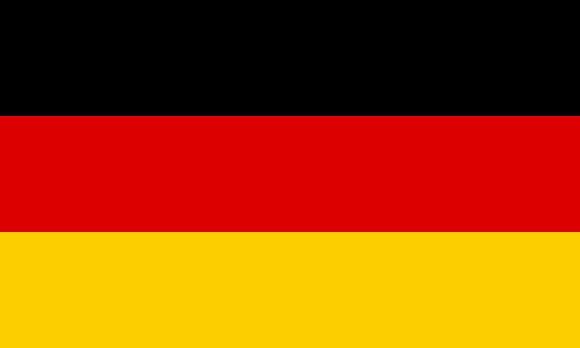 DeutschlandLINDTMAGGINESCAFEROLEXSWATCH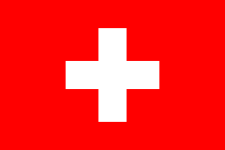 SchweizKTMRED BULL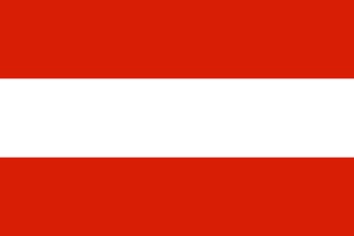 Österreich